Приложение 3к извещению о проведении электронного аукциона на правозаключения договоров на установку и эксплуатацию рекламныхконструкций, расположенных на земельных участках, зданиях илиином недвижимом имуществе, находящемся в муниципальнойсобственности на территории Тутаевского муниципального районаГрафическое изображение рекламных конструкцийЛот № 1Ярославская область, Тутаевский район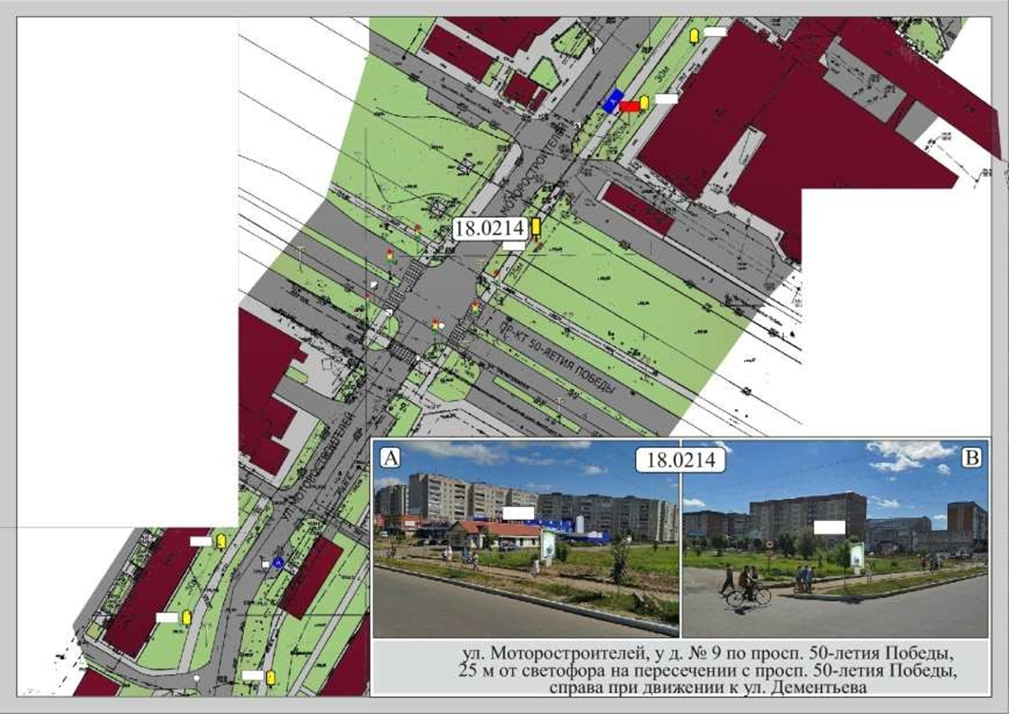 Лот № 2Ярославская область, Тутаевский район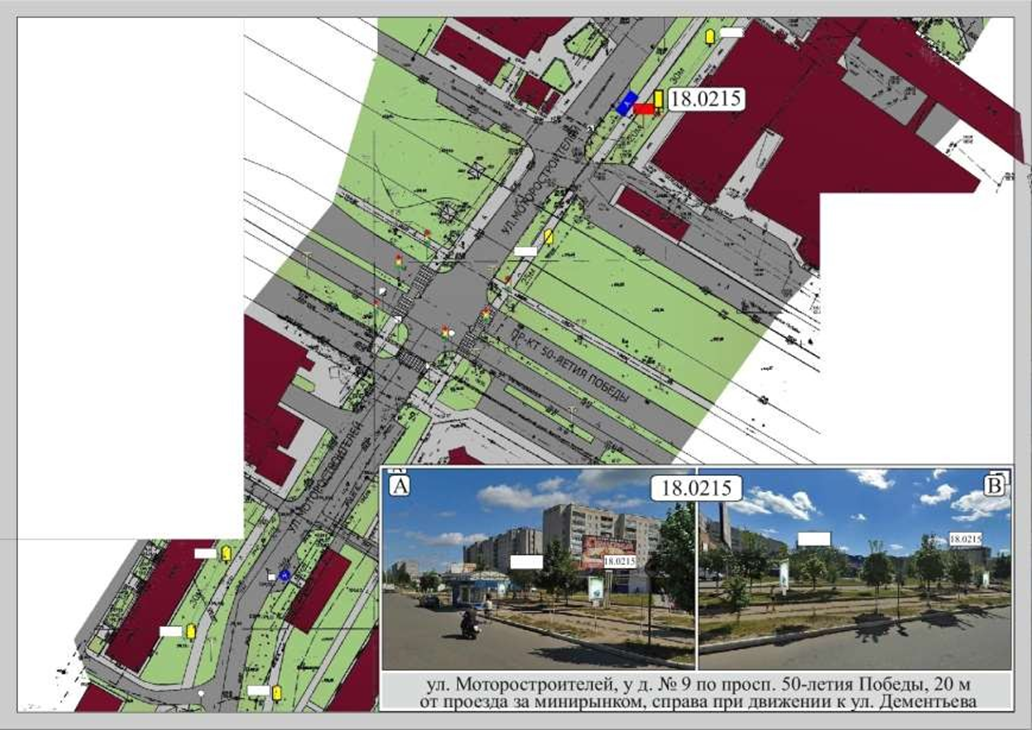 Лот № 3Ярославская область, Тутаевский район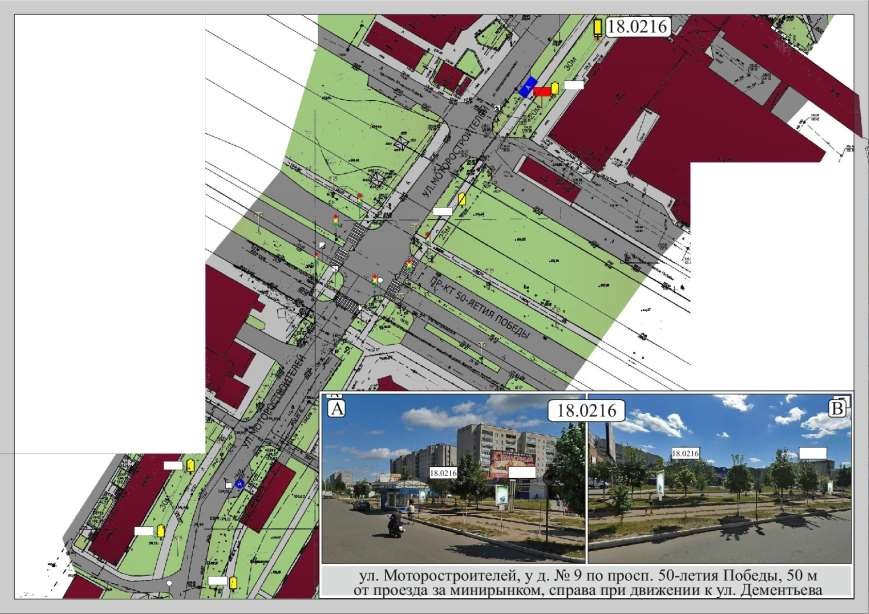 Лот № 4Ярославская область, Тутаевский район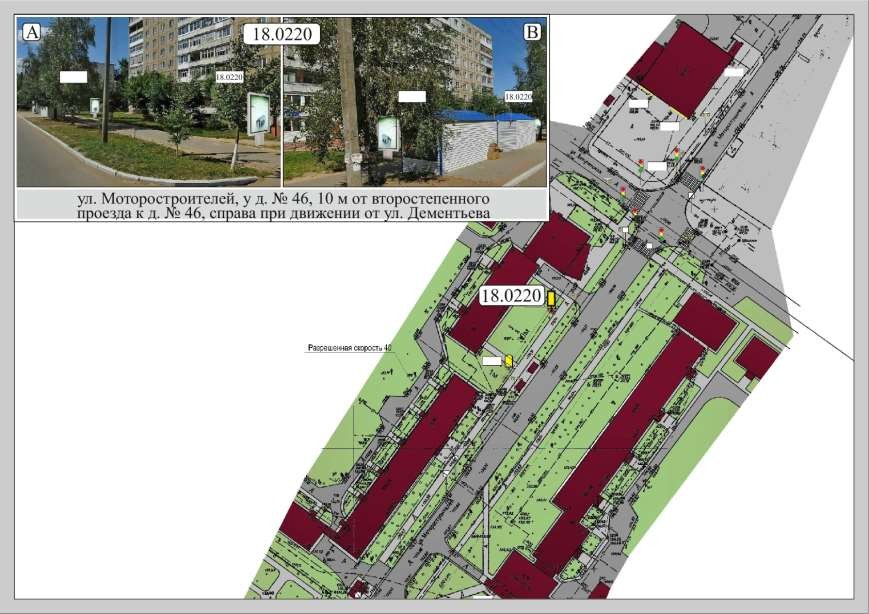 Лот № 5Ярославская область, Тутаевский район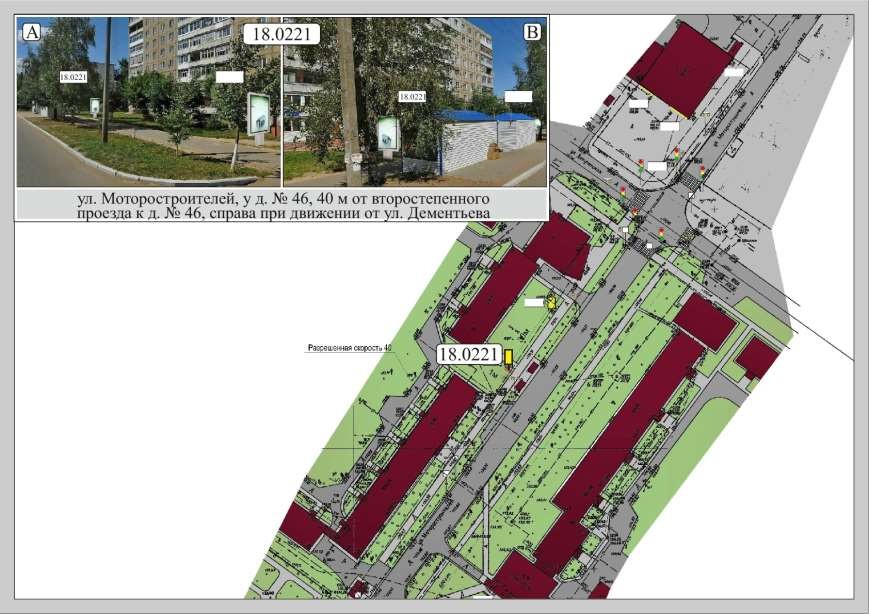 Лот № 6Ярославская область, Тутаевский район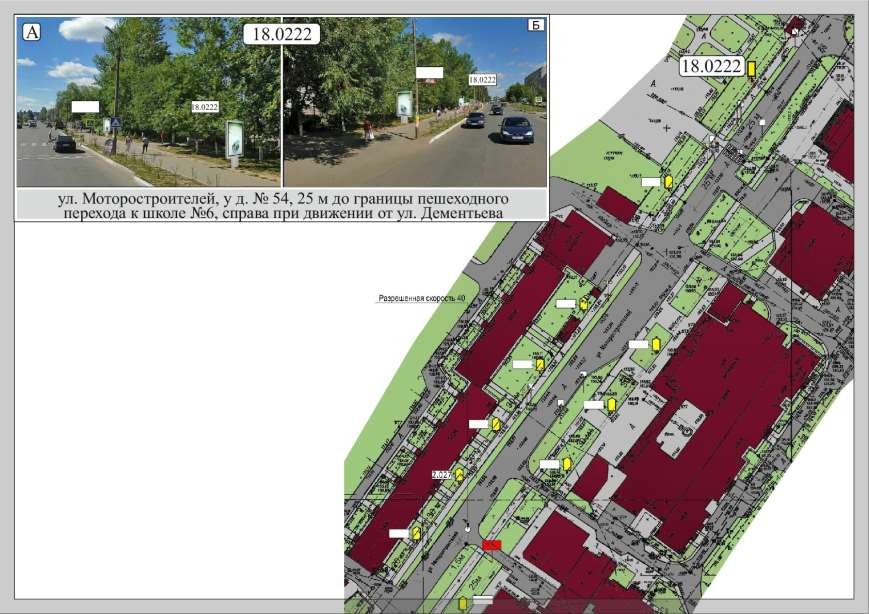 Лот № 7Ярославская область, Тутаевский район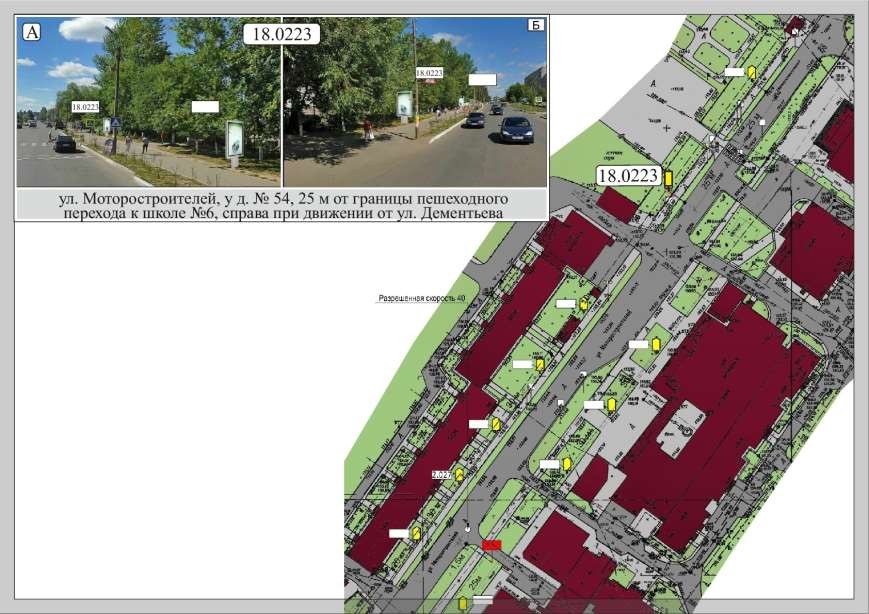 Лот № 8Ярославская область, Тутаевский район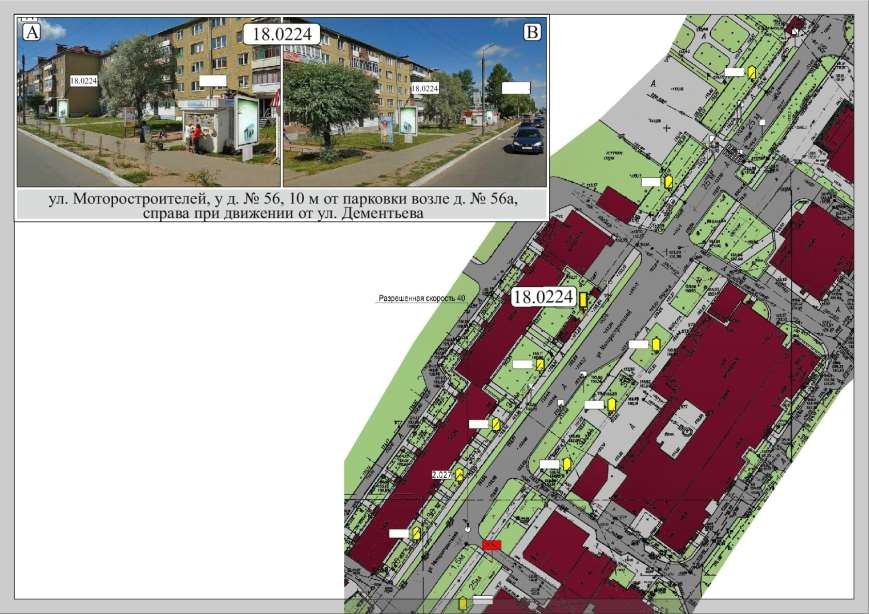 Лот № 9Ярославская область, Тутаевский район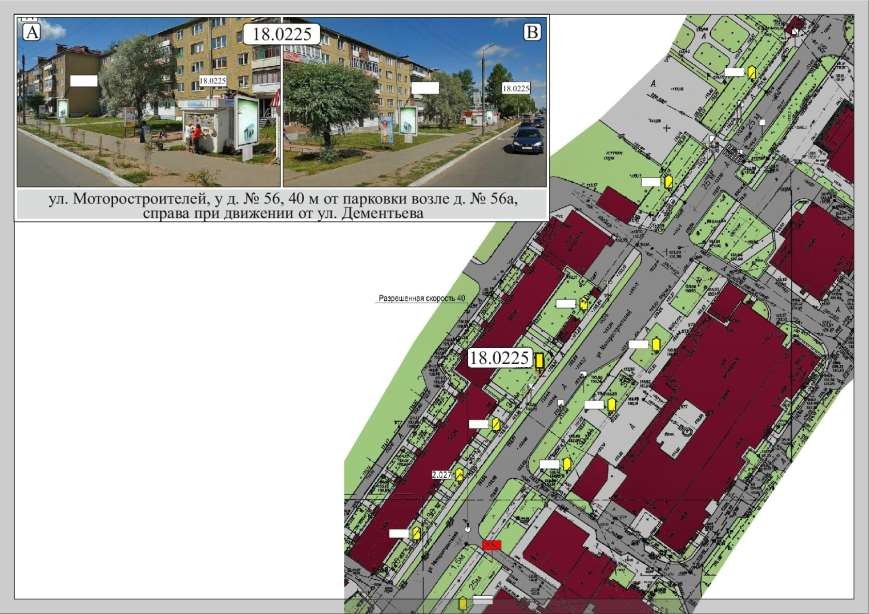 Лот № 10Ярославская область, Тутаевский район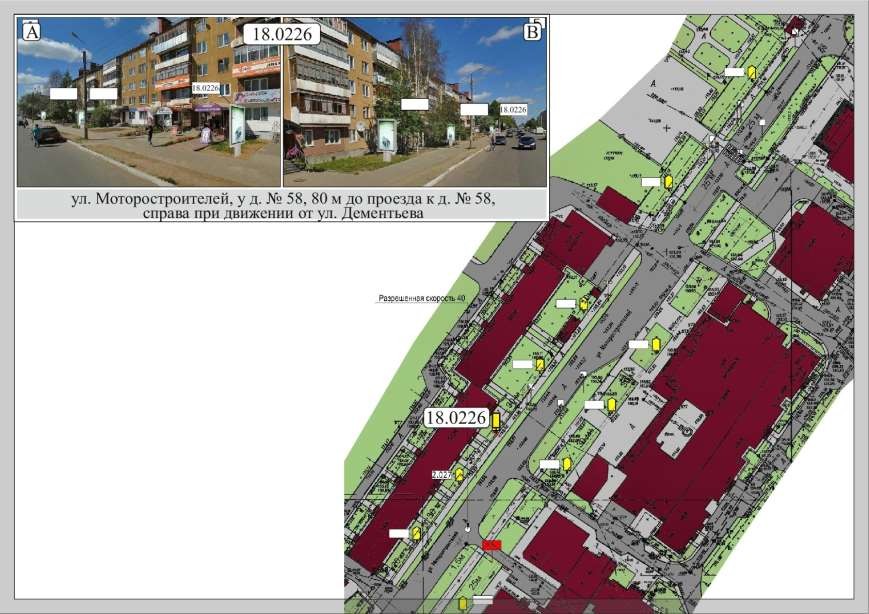 Лот № 11Ярославская область, Тутаевский район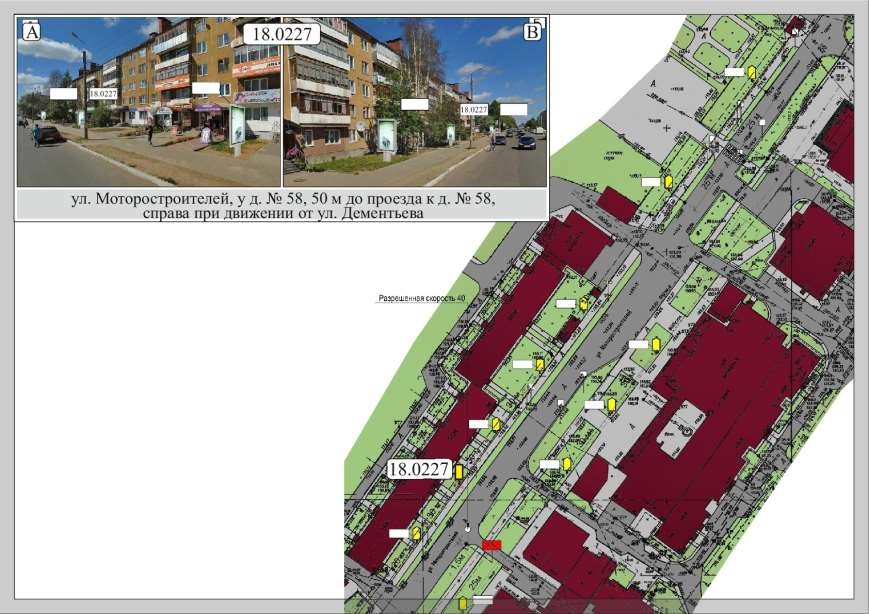 Лот № 12Ярославская область, Тутаевский район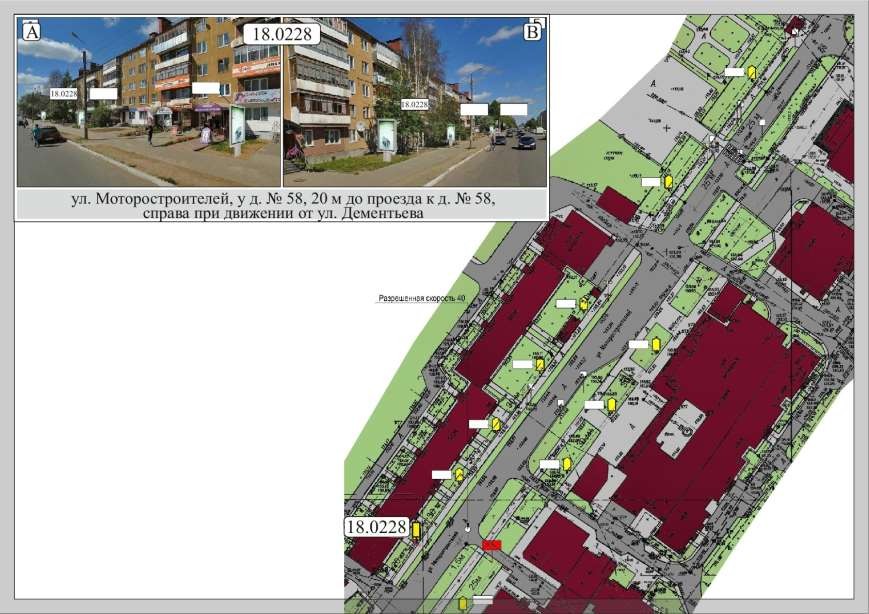 Лот № 13Ярославская область, Тутаевский район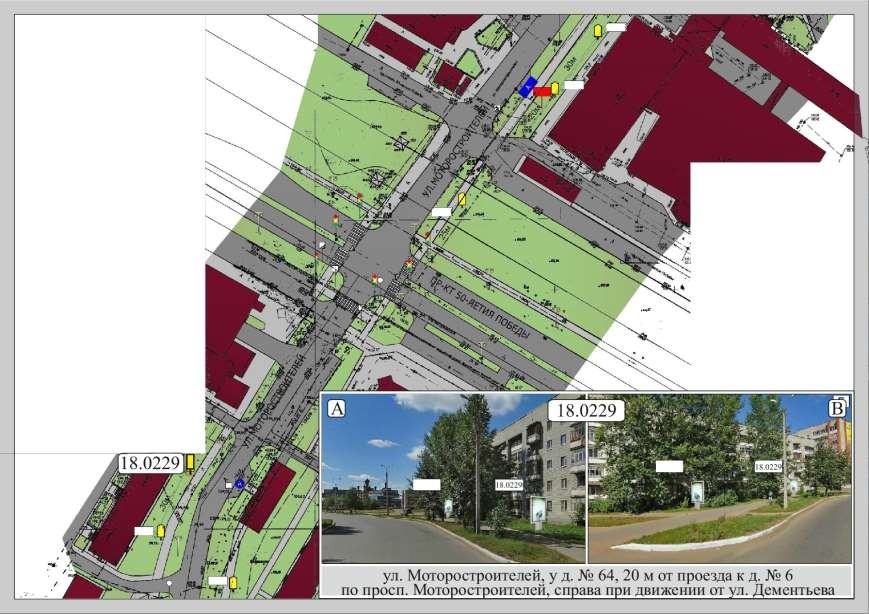 Лот № 14Ярославская область, Тутаевский район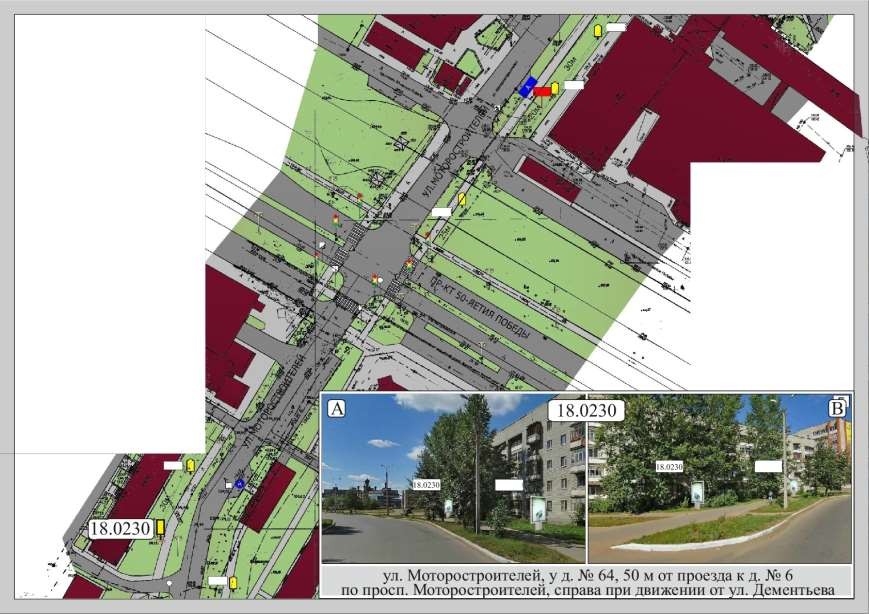 Лот № 15Ярославская область, Тутаевский район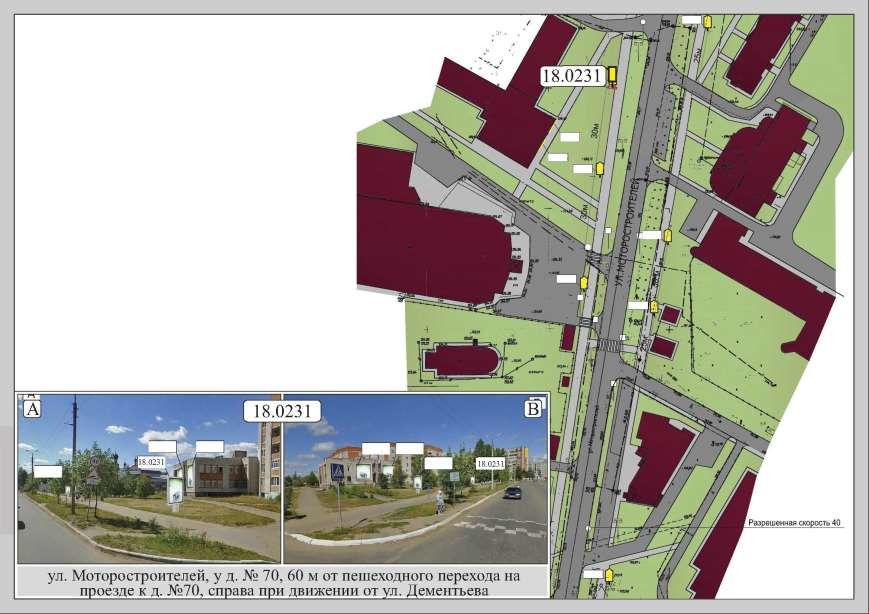 Лот № 16Ярославская область, Тутаевский район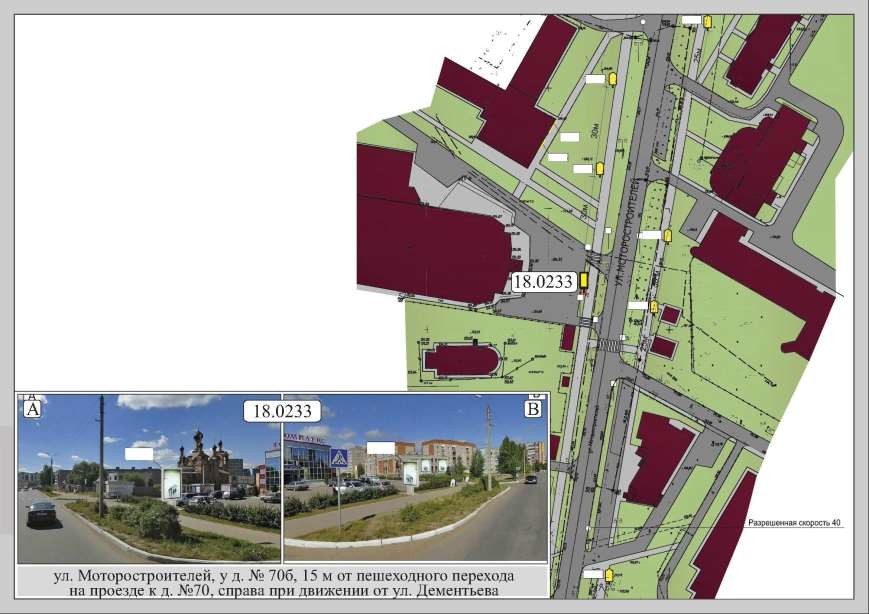 Лот № 17Ярославская область, Тутаевский район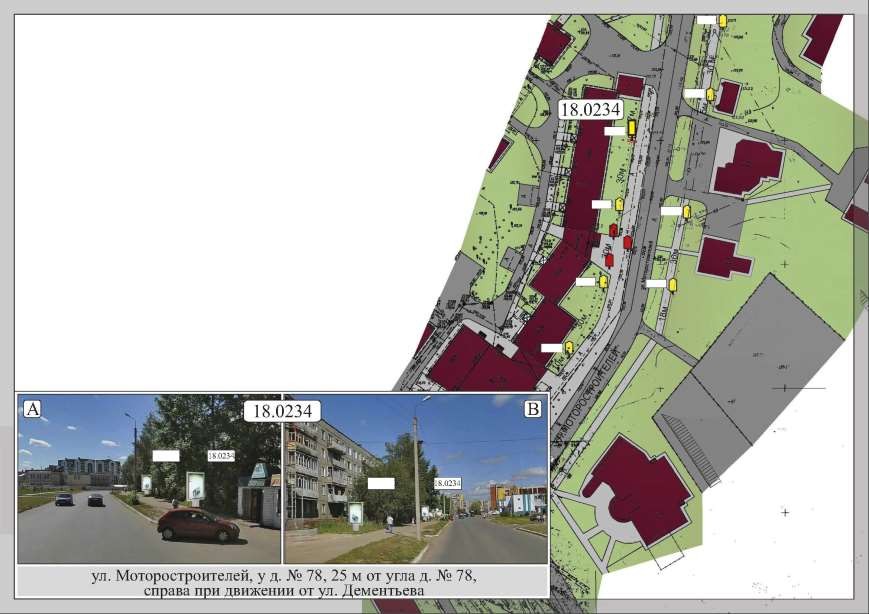 Лот № 18Ярославская область, Тутаевский район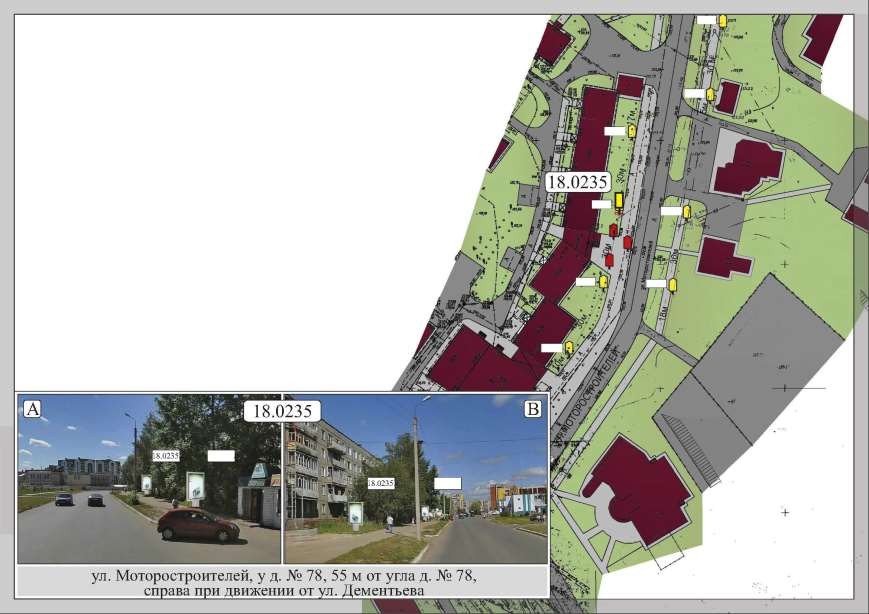 Лот № 19Ярославская область, Тутаевский район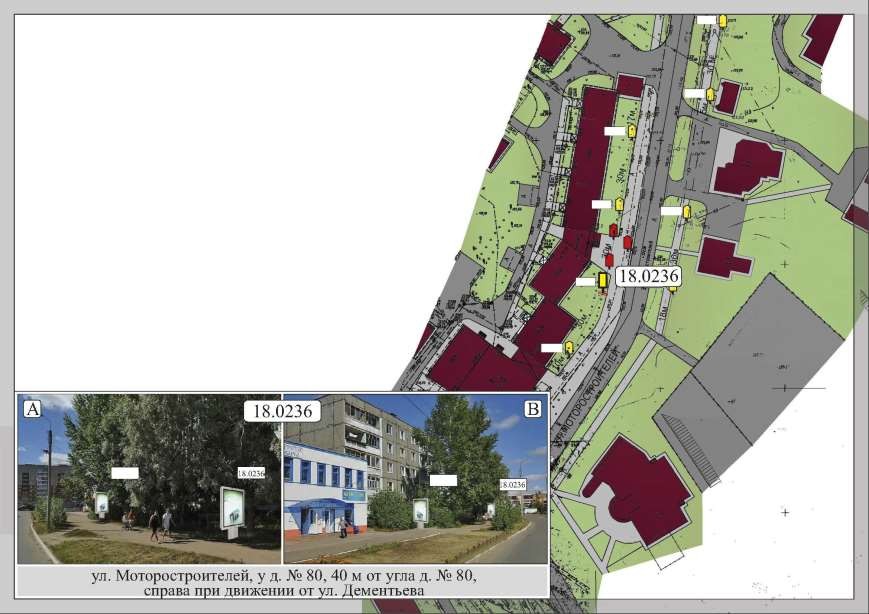 Лот № 20Ярославская область, Тутаевский район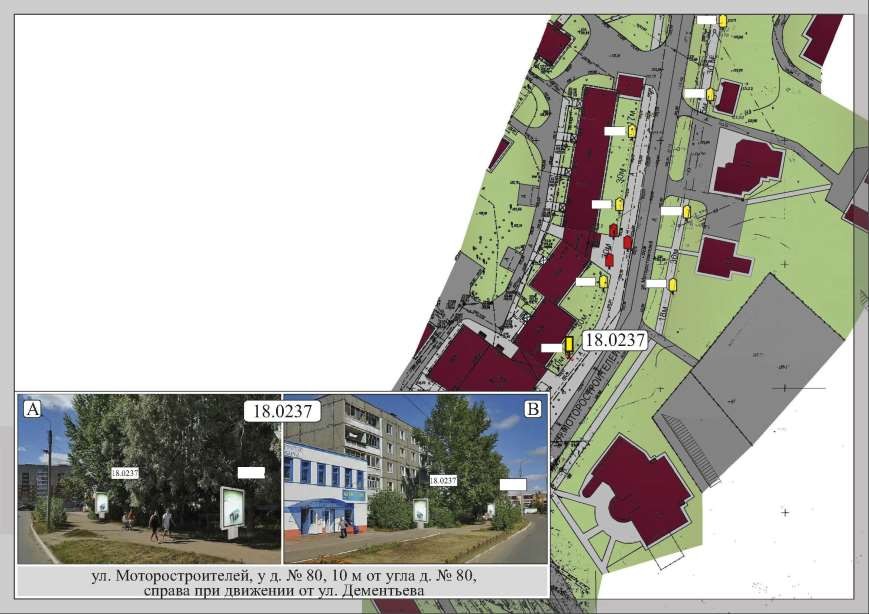 Лот № 21Ярославская область, Тутаевский район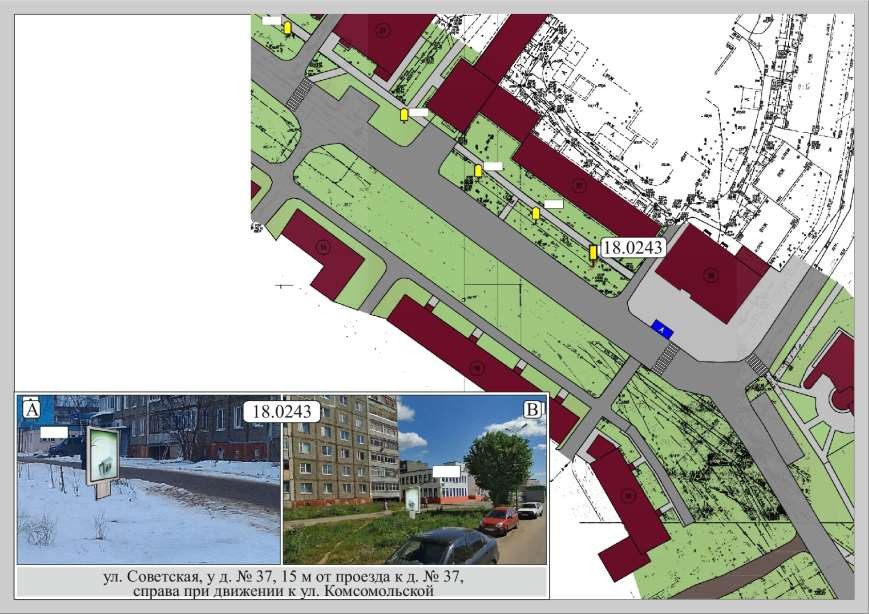 Лот № 22Ярославская область, Тутаевский район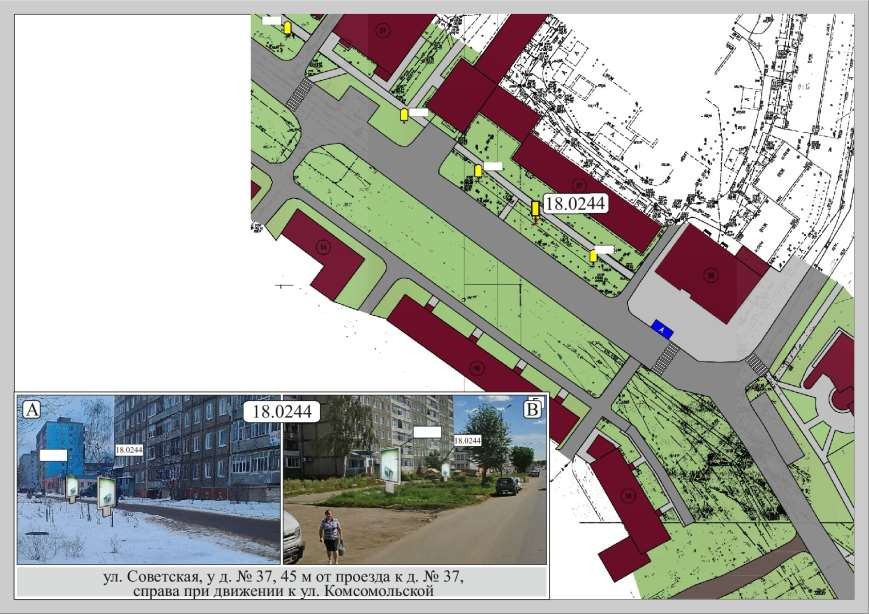 Лот № 23Ярославская область, Тутаевский район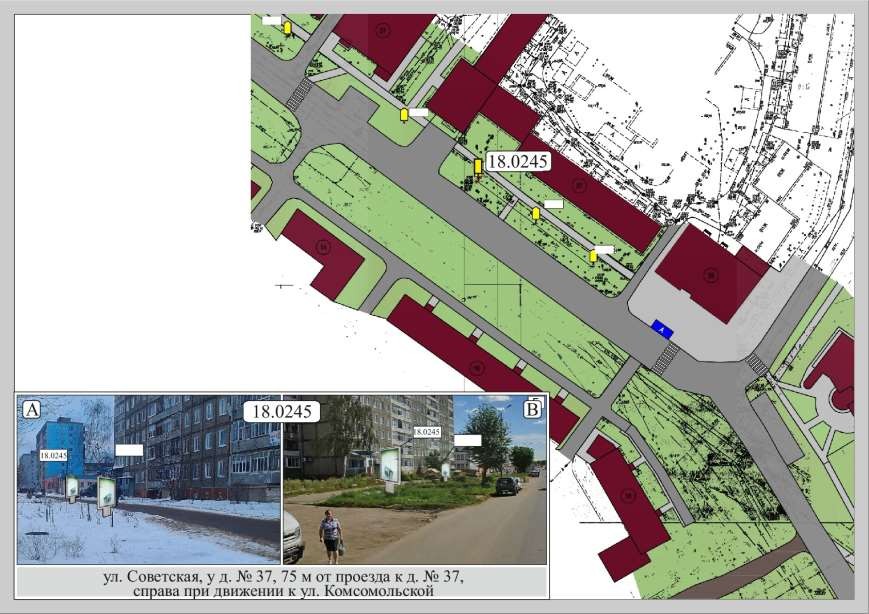 Лот № 24Ярославская область, Тутаевский район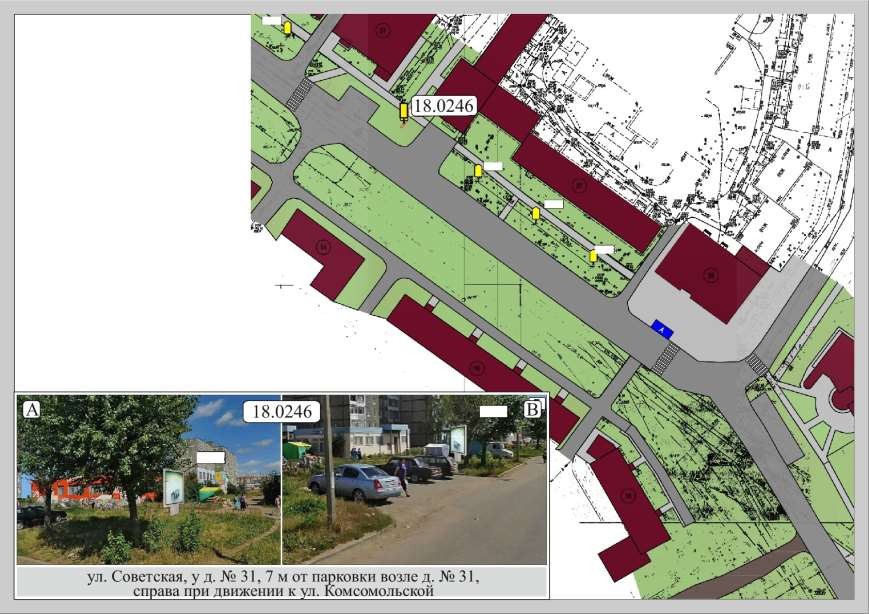 Лот № 25Ярославская область, Тутаевский район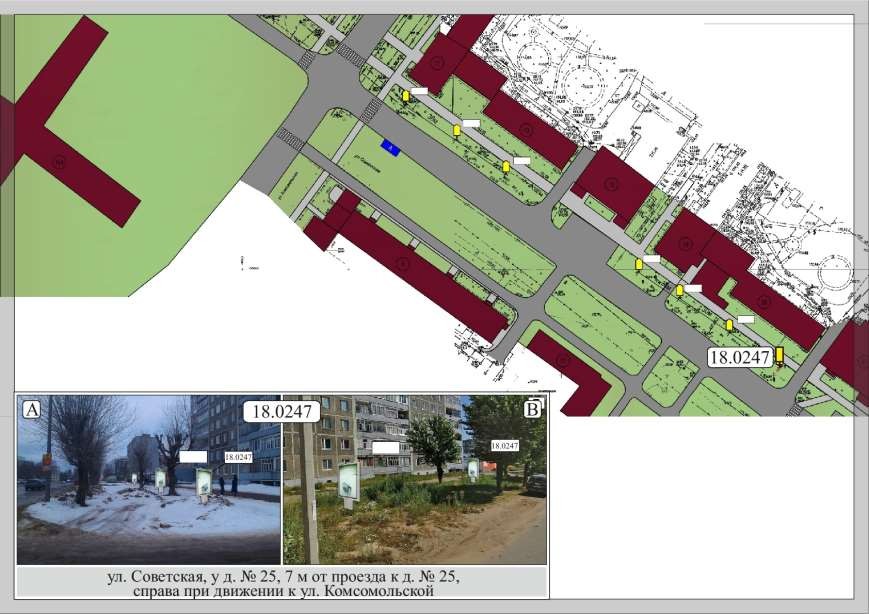 Лот № 26Ярославская область, Тутаевский район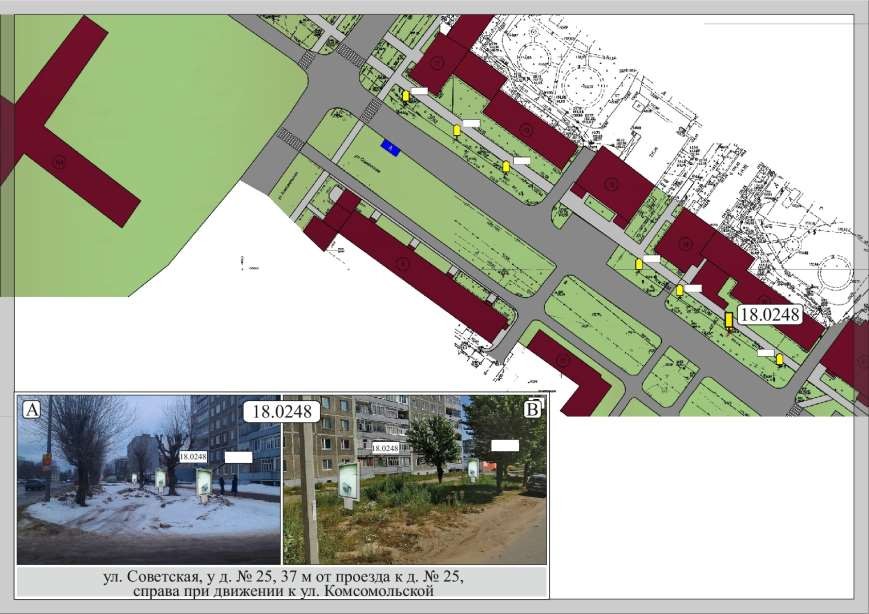 Лот № 27Ярославская область, Тутаевский район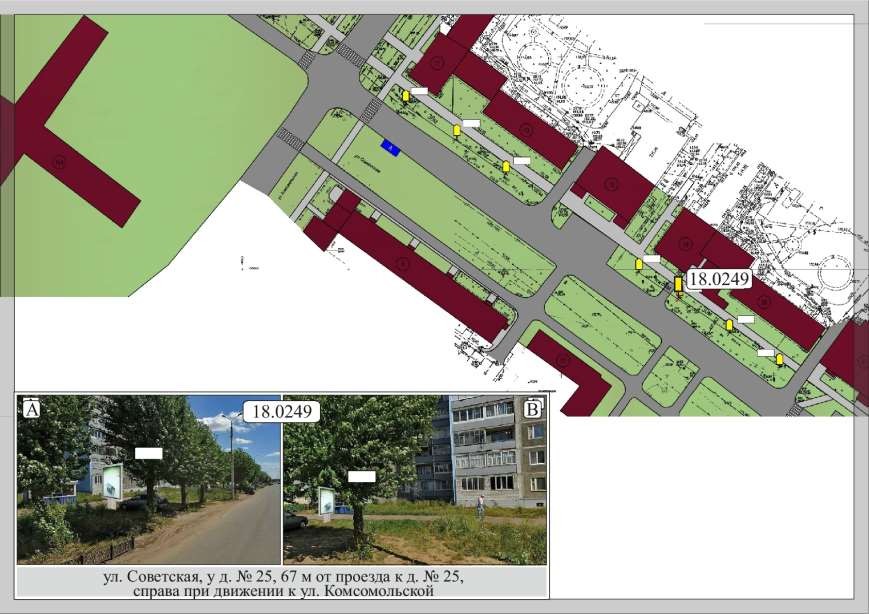 Лот № 28Ярославская область, Тутаевский район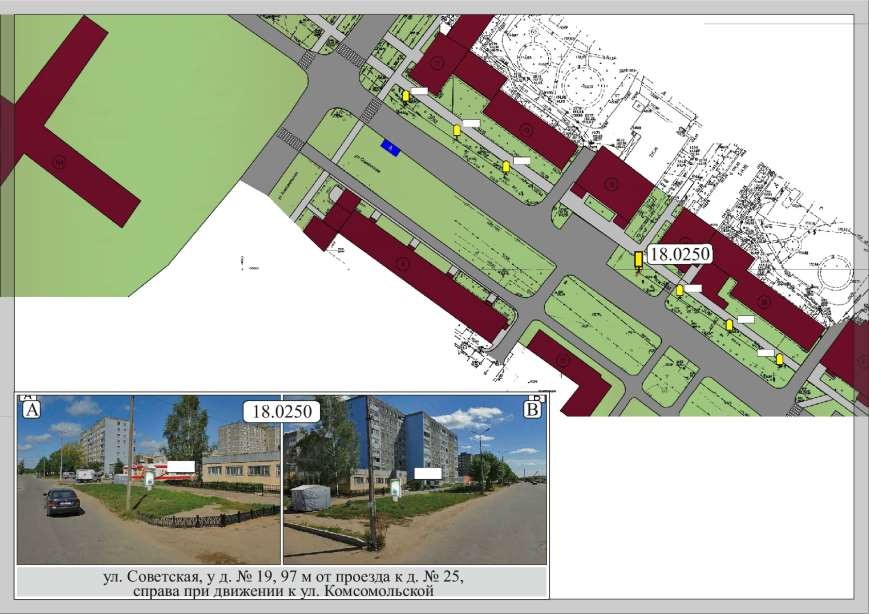 Лот № 29Ярославская область, Тутаевский район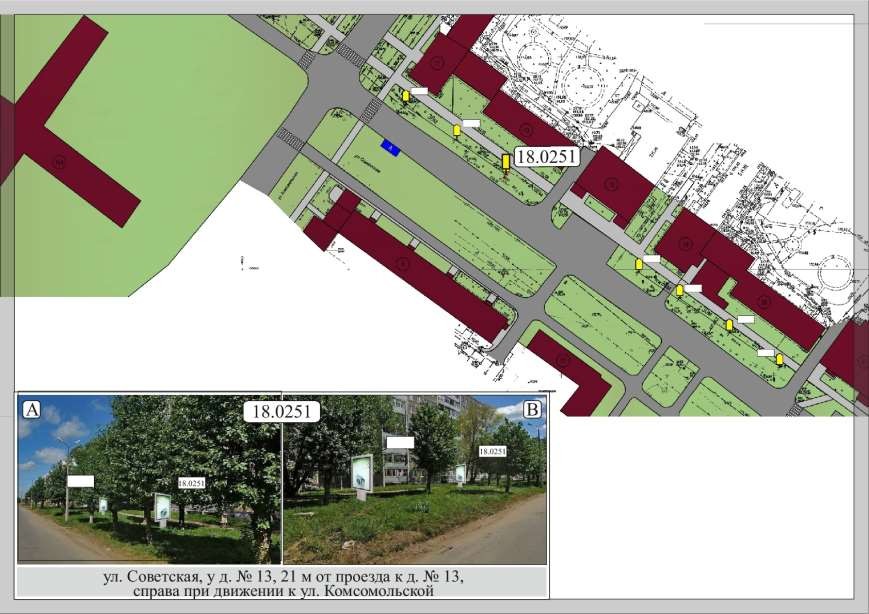 Лот № 30Ярославская область, Тутаевский район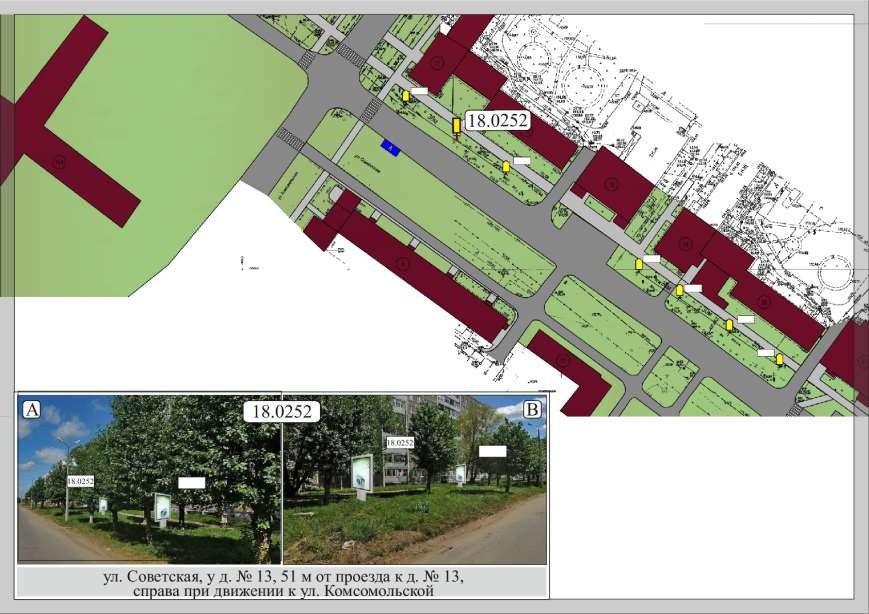 Лот № 31Ярославская область, Тутаевский район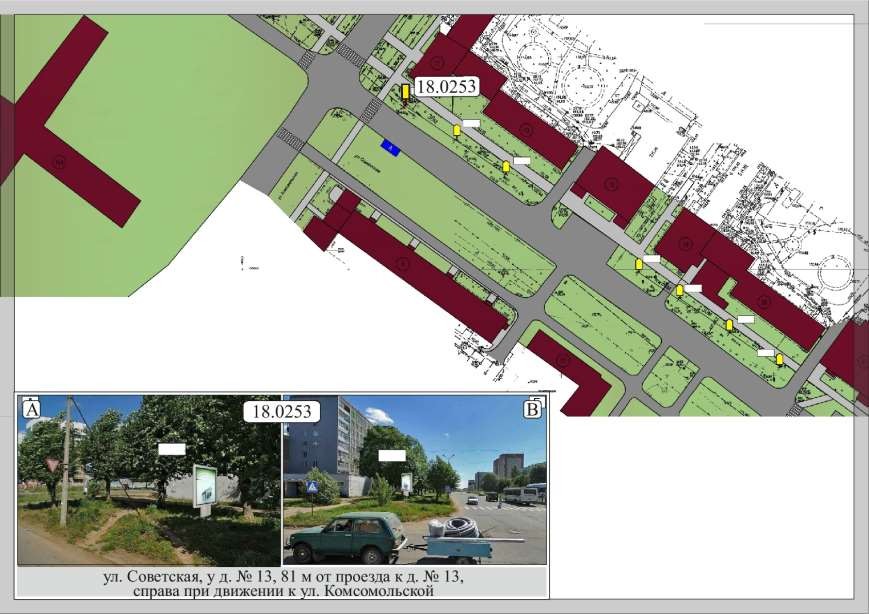 